Pracovné listy  WORD 2010        Návody sú na  :          http://www.zborovna.sk/kniznica.php?action=show_version&id=175963          http://www.zborovna.sk/kniznica.php?action=show_version&id=176184          http://www.zborovna.sk/kniznica.php?action=show_version&id=176273          http://www.zborovna.sk/kniznica.php?action=show_version&id=178057 19 – Editovanie rovnícNapíšte rovnicu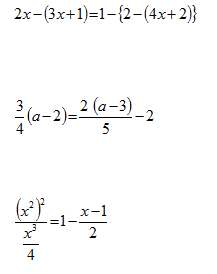 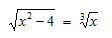 20 – ZáložkyNa strane 4 je vytvorená záložka: (jej názov je panelrychlypristup)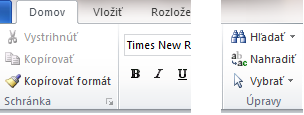 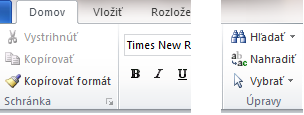 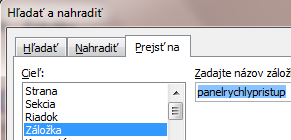 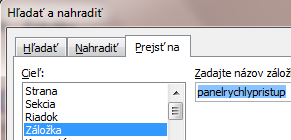 Vyskúšajte, či cez Domov / Nahradiť / Prejsť na / Záložka / panelrychlypristup /Prejsť na                        sa dostanete k požadovanej záložke.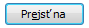 (táto strana je prázdna – je tu vložená zámerne)( aj táto strana je prázdna – je tu vložená zámerne)21 – PrepojeniaVytvorte prepojenie :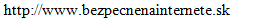  na internetovú stránku          na program Skicár, ktorý je vo vašom počítači                                                                            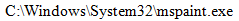                    Poznámka: lomítko   \     napíšete tak, že podržíte pravý Alt a kliknete na Q.                         Alebo cez Vložiť / Symbol .na internetovú stránku      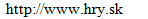 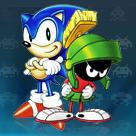                                                          Nech odkazom je tento obrázok.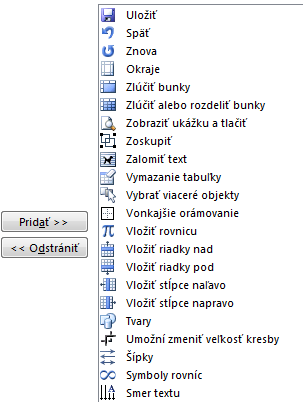 22 – Prispôsobenie Panela rýchly prístupVložte do panela s nástrojmi Rýchly prístup tieto ikony:Takto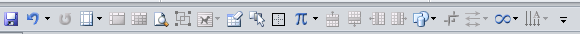 